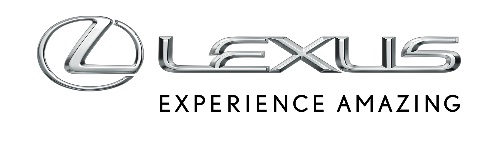 29 PAŹDZIERNIKA 2021SALON THE LOFT BRUSSELS AIRLINES I LEXUSA PO RAZ TRZECI UZNANY ZA NAJLEPSZY W EUROPIETrzeci rok z rzędu salon THE LOFT na lotnisku w Brukseli, stworzony i zarządzany przez Brussels Airlines i Lexusa, zdobył prestiżową nagrodę ‘Europe’s Leading Airline Lounge 2021’ podczas rozdania nagród World Travel Awards. W głosowaniu brali udział zarówno goście salonu jak i eksperci branży turystycznej.THE LOFT to wyjątkowy projekt lotniskowego saloniku, w którym główny nacisk położono na to, by goście czuli się komfortowo, doświadczyli nowoczesnych technologii oraz współczesnego designu, a wszystko w atmosferze łączącej belgijską i japońską gościnność. Otwarty w 2018 roku salonik co roku zdobywa prestiżowe wyróżnienia. Z powodu pandemii został zamknięty na osiem miesięcy, ale od czerwca znów przyjmuje gości. Zadbano o najwyższe standardy bezpieczeństwa sanitarnego, oznaczenia covidowe są dyskretne, a goście są indywidualnie witani i prowadzeni na miejsca, gdzie mogą czytać cyfrowe gazety i korzystać z tradycyjnych japońskich ręczniczków “Oshibori”. Część bufetowa została tak dostosowana, by zmniejszyć ryzyko infekcji, a w oczekiwaniu na powrót legendarnych, ręcznie robionych pralin Neuhaus maître, goście otrzymują czekolady od Neuhaus.“To niezwykłe, jak naszej obsłudze udaje się zapewnić relaksującą atmosferę w THE LOFT, biorąc pod uwagę, w jak trudnych warunkach pracują. Razem z naszymi partnerami, których napędza najwyższa jakość, naszą misją jest sprawienie, by goście każdego dnia czuli się zaopiekowani. Fakt, że ci goście, obok ekspertów z branży turystycznej, wyróżnili LOFT by Brussels Airlines i Lexus tytułem ‘Europe’s Leading Airline Lounge 2021’ jest największą nagrodą, jaką moglibyśmy dostać. Chciałbym podziękować całemu zespołowi oraz partnerom za ich zaangażowanie w dążenie do doskonałości oraz stawianie gościnności i dobra naszych klientów na pierwszym miejscu” - powiedział Wencke Lemmes-Pireaux, Head of Customer Experience, Product & Marketing.“Trzecie z rzędu zwycięstwo THE LOFT to świetne podsumowanie roku Lexusa, w którym zadebiutował całkiem nowy NX 450h Plug-in oraz samoładująca hybryda NX 350h. To odzwierciedlenie najwyższych standardów gościnności “Omotenashi”, co wyraża się poprzez wyprzedzanie potrzeb klientów, oferując im bezpieczeństwo i spokój w czasach pandemii” - stwierdził Pascal Ruch, TME Vice President Lexus Europe.THE LOFT na brukselskim lotnisku czerpał wzorce z wielokrotnie nagradzanych przestrzeni INTERSECT BY LEXUS w Tokio, Dubaju i Nowym Jorku. Inspiracją dla nowej koncepcji lotniskowego saloniku był luksus i design Lexusa oraz tradycyjna japońska gościnność “Omotenashi”. Tym samym Lexus wykracza poza ramy motoryzacji segmentu premium stając się globalną, luksusową marką lifestyle’ową.Na powierzchni ponad 2000m2 THE LOFT oferuje miejsce dla 500 gości. Jest podzielony na strefy o charakterystycznych cechach i przeznaczeniach. Znajduje się tam bar, miejsca siedzące, a także przestrzeń dla tych, którzy pracują w podróży.Zgodnie z koncepcją “Feel more” Lexusa, goście saloniku mogą skorzystać z wielu udogodnień, by mogli nie tylko zrelaksować się w trakcie podróży, ale też poznać świat Lexusa. Dzięki Neuhaus maître chocolatier mogą poczuć się bardziej luksusowo, zestawy natryskowe SPA Grohe, indywidualne pokoje do drzemki z gwieździstym sufitem czy fotele masujące Lexusa LS z efektem Shiatsu pozwolą poczuć się bardziej zrelaksowanym. Więcej inspiracji dostarczą wielokrotnie nagradzane dzieła sztuki i elementy stylistyczne Lexusa, a także pokój odsłuchowy  hi-end audio firmy Mark Levinson. Więcej rozrywki zapewnią regularnie odbywające się wydarzenia jak recitale muzyczne czy degustacje wina.Ambasadorzy marki Lexus z tradycyjną gościnnością Omotenashi zapraszają gości do THE LOFT w godz. 5-21. Więcej informacji o THE LOFT by Brussels Airlines and Lexus dostępnych jest tutaj (LINK https://www.lexus.eu/discover-lexus/loft-by-lexus/#hero)O WORLD TRAVEL AWARDSWorld Travel Awards ustanowiono 1993 r., by nagradzać doskonałość we wszystkich kluczowych sektorach branży podróży, turystyki i gościnności. Obchodzący 28. rocznicę powołania konkurs jest najbardziej prestiżowy i kompleksowy w branży. W ramach Grand Tour odbywają się lokalne gale World Travel Awards, a kulminacją jest Grand Fina.Gale World Travel Awards uważane są za przełomowe wydarzenia w branżowym kalendarzu. Biorą w nich udział najważniejsze postaci tego sektora, decydenci i media. Mimo globalnych wyzwań, ochota do podróżowania jest na niespotykanym poziomie. Dowodem na to jest liczba głosów - w 2019 roku oddano 1 945 965, co było o 17% lepszym wynikiem od poprzedniego rekordu. W 2020 roku wynik ten został pobity - zliczono 2 033 494 głosów.